УКРАЇНАПАВЛОГРАДСЬКА   МІСЬКА  РАДАДНІПРОПЕТРОВСЬКОЇ  ОБЛАСТІ(27 сесія VІІІ скликання)РІШЕННЯвід 30.08.2022р.				                               №729-27/VІІІПро надання у користування земельних ділянокКеруючись п.34 ч.1 ст.26 Закону України "Про місцеве самоврядування                       в Україні", ст.ст.12,93,120,123,141 Земельного кодексу України, ст.7 Закону України "Про оренду землі", Законом України "Про державну реєстрацію   речових   прав   на   нерухоме   майно   та   їх   обтяжень",   Законом   України  "Про   Державний   земельний   кадастр",   рішенням 34 сесії  VII скликання від 13.02.2018р. №1062-34/VII "Про затвердження переліку назв вулиць, провулків, проїздів, проспектів, бульварів, площ у місті Павлоград", розглянувши заяви фізичних та юридичних осіб, міська рада В И Р І Ш И Л А :1. Надати земельну ділянку, зареєстровану в Державному земельному кадастрі, право власності на яку зареєстровано у Державному реєстрі речових прав на нерухоме майно,                без зміни її меж та цільового призначення:1.1 Громадянці Слакві Світлані Анатоліївні (ідентифікаційний номер хххххххххх),               у зв'язку зі зміною власника об'єкту нерухомого майна, на вул.Гагаріна,11,                 площею 0,4500 га, кадастровий номер 1212400000:03:018:0108, для реконструкції житлової багатоповерхової будівлі під житлово-торговельний комплекс, вид цільового призначення земель (КВЦПЗ) - 02.10 - (для будівництва і обслуговування багатоквартирного житлового будинку з об'єктами торгово-розважальної та ринкової інфраструктури), землі житлової та громадської забудови, в оренду строком на 3 (три) роки.Строк оренди на даний термін встановлений на підставі голосування депутатів на сесії Павлоградської міської ради.Визначити річну орендну плату за користування цією земельною ділянкою в розмірі 3% від грошової оцінки земельної ділянки згідно порядку встановлення розмірів орендної плати за земельні ділянки, які розташовані на території міста Павлоград, затвердженого рішенням сесії Павлоградської міської ради  від 30.06.2021р. №292-10/VIII.1.2 Громадянці Данилюк Олені Миколаївні (ідентифікаційний номер хххххххххх),  на вул.Дніпровська,559-в, площею 0,0052 га, кадастровий номер 1212400000:03:012:0085, для обслуговування магазину непродовольчих товарів, вид цільового призначення земель (КВЦПЗ) - 03.07 - (для будівництва та обслуговування будівель торгівлі), землі житлової   та громадської забудови, в оренду строком на 5 (п'ять) років.Строк оренди на даний термін встановлений на підставі голосування депутатів на сесії Павлоградської міської ради.Визначити річну орендну плату за користування земельною ділянкою в розмірі                 4% від грошової оцінки земельної ділянки згідно Порядку встановлення розмірів орендної плати за земельні ділянки, які розташовані на території міста Павлоград, затвердженого рішенням сесії Павлоградської міської ради  від 20.03.2018р. №1141-35/VII.Договір оренди земельної ділянки, укладений з ФОП Данилюк О.М. на земельну ділянку площею 0,0052 га, на вул. Дніпровська (р-н ресторану "Шахтар"), кадастровий номер 1212400000:03:012:0085, зареєстрований 10.06.2009р. за №040911300120, вважати таким, що втратив чинність.1.3 Громадянину Акперову Максуду Багіровичу (ідентифікаційний номер хххххххххх), на вул.Дніпровська,466, площею 0,0384 га, кадастровий номер 1212400000:03:016:0059, для обслуговування кафетерію з торгівельним залом,                             вид цільового призначення земель (КВЦПЗ) - 03.07 - (для будівництва та обслуговування будівель торгівлі), землі житлової та громадської забудови, в оренду строком на                                3 (три) роки.Строк оренди на даний термін встановлений на підставі голосування депутатів на сесії Павлоградської міської ради.Визначити річну орендну плату за користування земельною ділянкою в розмірі                 4% від грошової оцінки земельної ділянки згідно Порядку встановлення розмірів орендної плати за земельні ділянки, які розташовані на території міста Павлоград, затвердженого рішенням сесії Павлоградської міської ради  від 20.03.2018р. №1141-35/VII.1.4 Товариству з обмеженою відповідальністю фірмі "Корвет-2" (ідентифікаційний код хххххххх), у зв'язку зі зміною власника об'єкту нерухомого майна,                                                на вул.Центральна,1/29, площею 0,7330 га, кадастровий номер 1212400000:02:011:0029,   для обслуговування нежитлової будівлі, вид цільового призначення земель                            (КВЦПЗ) - 11.02 - (для розміщення та експлуатації основних, підсобних і допоміжних будівель та споруд підприємств переробної, машинобудівної та іншої промисловості), землі промисловості, транспорту, зв'язку, енергетики, оборони та іншого призначення, в оренду строком на 5 (п'ять) років.Строк оренди на даний термін встановлений на підставі голосування депутатів на сесії Павлоградської міської ради.Визначити річну орендну плату за користування цією земельною ділянкою в розмірі 4% від грошової оцінки земельної ділянки згідно порядку встановлення розмірів орендної плати за земельні ділянки, які розташовані на території міста Павлоград, затвердженого рішенням сесії Павлоградської міської ради  від 30.06.2021р. №292-10/VIII.1.5 Комунальному підприємству "Управління ринками" Павлоградської міської ради (ідентифікаційний код хххххххх), на вул.Нова (р-н магазину "АТБ"), площею 0,0060 га, кадастровий номер 1212400000:03:018:0175, для здійснення господарської діяльності,                вид цільового призначення земель (КВЦПЗ) - 03.07 - (для будівництва та обслуговування будівель торгівлі), землі житлової та громадської забудови, в постійне користування.Договір оренди земельної ділянки, укладений з КП "Управління ринками" Павлоградської міської ради на земельну ділянку площею 0,0060 га, на вул.Нова                  (р-н магазину "АТБ"), кадастровий номер 1212400000:03:018:0175, зареєстрований 17.11.2016р. за №17527616, вважати таким, що втратив чинність.1.6 Комунальному підприємству "Управління ринками" Павлоградської міської ради (ідентифікаційний код хххххххх), на вул.Кравченка (р-н ж/б №2а), площею 0,0060 га, кадастровий номер 1212400000:03:018:0176, для здійснення господарської діяльності,                вид цільового призначення земель (КВЦПЗ) - 03.07 - (для будівництва та обслуговування будівель торгівлі), землі житлової та громадської забудови, в постійне користування.Договір оренди земельної ділянки, укладений з КП "Управління ринками" Павлоградської міської ради на земельну ділянку площею 0,0060 га, на вул.Кравченка                (р-н ж/б №2а), кадастровий номер 1212400000:03:018:0176, зареєстрований 17.11.2016р.          за №17524919, вважати таким, що втратив чинність.1.7 Комунальному підприємству "Управління ринками" Павлоградської міської ради (ідентифікаційний код хххххххх), на вул.Кравченка (р-н ж/б №2а), площею 0,0245 га, кадастровий номер 1212400000:03:018:0177, для здійснення господарської діяльності,                вид цільового призначення земель (КВЦПЗ) - 03.07 - (для будівництва та обслуговування будівель торгівлі), землі житлової та громадської забудови, в постійне користування.Договір оренди земельної ділянки, укладений з КП "Управління ринками" Павлоградської міської ради на земельну ділянку площею 0,0245 га, на вул.Кравченка                (р-н ж/б №2а), кадастровий номер 1212400000:03:018:0177, зареєстрований 17.11.2016р.          за №17529390, вважати таким, що втратив чинність.1.8 Комунальному підприємству "Управління ринками" Павлоградської міської ради (ідентифікаційний код хххххххх), на вул.Західнодонбаська (р-н торговельного комплексу), площею 0,0600 га, кадастровий номер 1212400000:03:010:0005, для організації ринкової торгівлі, вид цільового призначення земель (КВЦПЗ) - 03.07 - (для будівництва та обслуговування будівель торгівлі), землі житлової та громадської забудови, в постійне користування.Договір оренди земельної ділянки, укладений з КП "Управління ринками" Павлоградської міської ради на земельну ділянку площею 0,0600 га,                                                     на вул.Західнодонбаська (р-н торговельного комплексу), кадастровий номер 1212400000:03:010:0005, зареєстрований 28.11.2013р. за №3664352, вважати таким,                      що втратив чинність.1.9 Комунальному підприємству "Управління ринками" Павлоградської міської ради (ідентифікаційний код хххххххх), на розі вул.Преображенська та вул.Комарова, площею 0,0390 га, кадастровий номер 1212400000:03:014:0058, для торгівлі продовольчими та промисловими товарами, вид цільового призначення земель (КВЦПЗ) - 03.07 - (для будівництва та обслуговування будівель торгівлі), землі житлової та громадської забудови, в постійне користування.Договір оренди земельної ділянки, укладений з КП "Управління ринками" Павлоградської міської ради на земельну ділянку площею 0,0390 га,                                                     на розі вул.Преображенська та вул.Комарова, кадастровий номер 1212400000:03:014:0058, зареєстрований 26.03.2019р. за №30907565, вважати таким, що втратив чинність.1.10 Комунальному підприємству "Управління ринками" Павлоградської міської ради (ідентифікаційний код хххххххх), на розі вул.Преображенська та вул.Комарова, площею 0,0191 га, кадастровий номер 1212400000:03:015:0013, для торгівлі продовольчими та промисловими товарами, вид цільового призначення земель (КВЦПЗ) - 03.07 - (для будівництва та обслуговування будівель торгівлі), землі житлової та громадської забудови, в постійне користування.Договір оренди земельної ділянки, укладений з КП "Управління ринками" Павлоградської міської ради на земельну ділянку площею 0,0191 га,                                                     на розі вул.Преображенська та вул.Комарова, кадастровий номер 1212400000:03:015:0013, зареєстрований 26.03.2019р. за №30907000, вважати таким, що втратив чинність.1.11 Комунальному підприємству "Управління ринками" Павлоградської міської ради (ідентифікаційний код хххххххх), на вул.Центральна (р-н магазину "Самара"), площею 0,1307 га, кадастровий номер 1212400000:02:017:0068, для обслуговування ринку,                         вид цільового призначення земель (КВЦПЗ) - 03.10 - (для будівництва та обслуговування будівель ринкової інфраструктури (адміністративних будинків, офісних приміщень та інших будівель громадської забудови, які використовуються для здійснення підприємницької та іншої діяльності, пов’язаної з отриманням прибутку), землі житлової та громадської забудови, в постійне користування.Договір оренди земельної ділянки, укладений з КП "Управління ринками" Павлоградської міської ради на земельну ділянку площею 0,1307 га,                                                     на вул.Центральна (р-н магазину "Самара"), кадастровий номер 1212400000:02:017:0068, зареєстрований 24.09.2010р. за №041011300123, вважати таким, що втратив чинність.3. Зобов’язати землекористувачів протягом місяця з моменту прийняття даного рішення:3.1 Звернутися до відділу земельно-ринкових відносин для укладання договору оренди земельної ділянки, що надається згідно з п.2 цього рішення.3.2 Забезпечити державну реєстрацію права оренди або права постійного користування на земельну ділянку, що надається згідно з п.2 цього рішення.4. Використовувати надану земельну ділянку за цільовим призначенням, утримувати її у належному санітарному стані, постійно проводити роботи з прибирання та благоустрою наданої і прилеглої території.5. Забезпечити збереження та вільний доступ до мереж інженерних комунікацій, які проходять по наданій території, для проведення ремонтних та профілактичних робіт.6. У разі виникнення цивільно-правових відносин по забудові, звернутись у міську раду  в місячний термін з клопотанням на переоформлення земельної ділянки.7. Невиконання пункту 4 даного рішення тягне за собою застосування штрафних санкцій згідно з Кодексом України про адміністративні правопорушення.8. Забезпечити:- виконання вимог Постанови КМУ від 28.12.01р. №1789, від 01.08.06р. №1045;- виконання вимог Закону України "Про охорону земель".9. При необхідності знищення або пошкодження дерев і чагарників згідно постанови Кабміну від 28.12.2001 року №1789 погодити розмір шкоди з управлінням екології та природних ресурсів у Дніпропетровській області та органів, які відповідають за стан зелених насаджень, та згідно постанови Кабміну від 01.08.2006р. №1045 погодити порядок видалення дерев, кущів, газонів і квітників.10. При проведенні будівельних робіт землекористувачу отримати спеціальний  дозвіл на зняття та перенесення ґрунтового покриву (родючого шару грунту).11. Рекомендувати Головному управлінню Держгеокадастру у Дніпропетровській області внести відомості до Державного земельного кадастру згідно прийнятого рішення.12. Відповідальність щодо виконання даного рішення покласти на начальника відділу земельно-ринкових відносин.13. Загальне керівництво по виконанню даного рішення покласти на заступника міського голови за напрямком роботи.14. Контроль за виконанням рішення покласти на постійну депутатську комісію                              з питань екології, землеустрою, архітектури, генерального планування та благоустрою.Міський голова                                                                                             Анатолій ВЕРШИНА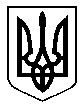 